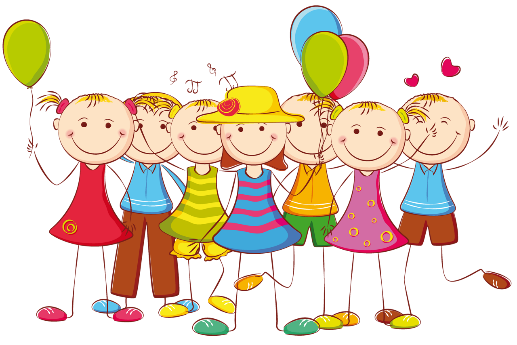 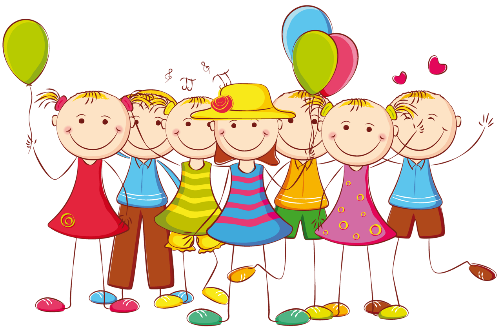 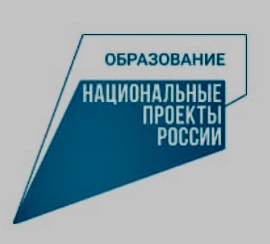 Уважаемые родители!!! Вы – это главные педагоги, и дети, особенно в дошкольном возрасте, приобретают от Вас и вообще от обстановки дома больше, чем откуда-то ни было. Поэтому важно, чтобы родители приняли ребенка таким, какой он есть и как можно раньше начали работу по его развитию.Как же правильно развивать умственно отсталого ребенка?Простые рекомендации, которые позволят родителям грамотно подойти к вопросам воспитания и развития детей с умственной отсталостью:называйте все предметы, которые окружают ребенка, а также все выполняемые действия;называйте цвета предметов, которые ребенок видит и использует в повседневной жизни;называйте животных, здания, средства передвижения, которые встречаются во время прогулки;привлекайте малыша к выполнению трудовых поручений;рассказывайте о том, что употребляется в пищу;учите ребенка рассказывать окружающим о том, что он делает (гуляет, трудится, учится);во время общения вызывайте положительные эмоции;максимальное внимание уделяйте телесному контакту с ребенком;учите ребенка рассматривать предметы, сравнивать их, ориентироваться на местности;учите определять время года, суток и погодные явления;рассказывайте ребенку о членах его семьи;совместно рассматривайте книги и иллюстрации;развивайте такие умения, как рисование, лепка, вырезание;учите ребенка действовать по словесной инструкции взрослых;не предъявляйте к ребенку завышенные требования [1].Список использованных источниковМастюкова Е.М., Московкина А.Г. Семейное воспитание детей с отклонениями в развитии: Учеб. пособие для студ. высш. учеб. заведений / Под ред. В.И.  Селиверстова. М.: ВЛАДОС, 2003. 